Aanmeldformulier Club van 50(s.v.p. volledig invullen) 	Ja, mijn naam mag op het Club van 50 bord in de hal worden gepubliceerd. Naam voor op het bord : ………………………………………………………………………………………………………	Ja, mijn naam (+ eventueel website) mag op http://www.scoutinghendrikhudson.nl/sponsors worden gepubliceerd.Naam voor op de website : ……………………………………………………………………………………………………Link van uw website voor op de onze website: ……………………………………………………………….……..In het geval dat u uw naam niet op het bord wilt hebben, kunt u het bovenste aanvinkvakje leeg laten. Als u uw naam (en eventueel website) niet op de site wilt hebben, kunt u het onderste aanvinkvakje leeg laten. Ingevulde formulieren kunt u inleveren bij de leiding of inscannen en mailen naar cv50hhg@gmail.com. Doorlopende SEPA – machtiging(s.v.p. volledig invullen)	Ja, ik word lid van de Club van 50 en machtig hierbij tot wederopzegging Stichting Hendrik Hudsongroep om jaarlijks een bedrag van € ………….…… in te houden van mijn bankrekening (in het kwartaal van aanmelding). Deze machtiging kan schriftelijk worden ingetrokken, deze wordt dan zo snel mogelijk worden stopgezet. Automatisch geïncasseerde bedragen kunnen worden teruggeboekt (hiervoor geldt een terugboeking termijn van 56 dagen). In dit geval dient u contact op te nemen met uw bank.Gegevens  incassant:Naam: Stichting Hendrik HudsongroepPost adres: Ardennenstraat 21Postcode: 7559LT	Plaats:	Hengelo 	Land: NederlandIncassant rekeningnummer:  NL90 INGB 0006 7791 85Incassant ID: NL74ZZZ410272100000Kenmerk machtiging: …………………………………………………………………….(wordt later toegekend)Reden betaling: Donatie Club van 50Gegevens lid Club van 50:Naam: …………………………………………………………………………………………….Adres: ……………………………………………………………………………………….......Postcode: …………….…….	Plaats: ………….….……. Land: …….……………..Tel: …………………………………………………………..…………………………………….E-mail: ……………………….…………………………………………………………………..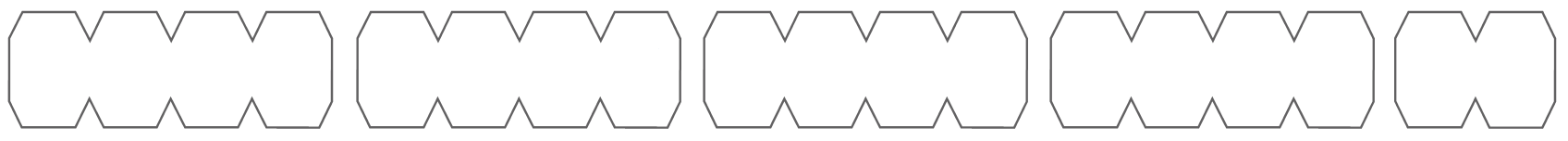 IBAN:  t.n.v.:  ………………………………………………………………………………………………Plaatsnaam en  datum van ondertekening : …………………………….……... …. / …../…….     Handtekening:Bij ondertekening van dit aanmeldformulier gaat u akkoord met de voorwaarden en het reglement te vinden op www.hendrikhudson.nl/sponsors. Voor vragen, op- of aanmerkingen kunt u zich wenden tot cv50hhg@gmail.com.